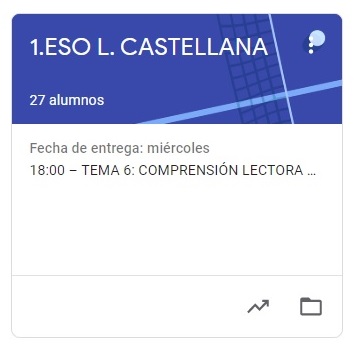 1º ESO  LENGUA CASTELLANA.TAREAS: SEMANA DEL 18 AL 22 DE MAYOVAMOS A SEGUIR TRABAJANDO, COMBINANDO LAS TAREAS DE EDIXGAL (TEMA 7) CON LA PLATAFORMA CLASSROOM, PARA QUE ME LAS VAYÁIS ENVIANDO DENTRO DEL PLAZO MARCADO.UNA VEZ CORREGIDA LA TAREA, OS LA DEVUELVO CON UNA NOTA Y UN COMENTARIO. CUANDO SE HA ACABADO EL PLAZO, SUBO LA SOLUCIÓN DE LA TAREA A CLASSROOM Y LA TENÉIS QUE COPIAR EN LA LIBRETA PARA QUE QUEDE CONSTANCIA (LO COMPROBARÉ A LA VUELTA).LAS TAREAS DE ESTA SEMANA SON: LUNES 18: TIEMPOS DE INDICATIVO IIMARTES 19: IDENTIFICAR VERBOSJUEVES 21: RELACIÓN FORMAS VERBALES Y TIEMPOS VERBALES.VIERNES 22: EJERCICIO PRÁCTICO DE VERBOS DE INDICATIVO.